Nomor	: W3-A/ 0720 /KU.01/II/2023	27 Februari 2023Lamp.	: satu lampiranHal	: Permintaan Penambahan Data SupplierYth.Kepala Kantor Pelayanan Perbendaharaan Negara PadangditempatDengan memperhatikan Peraturan Direktur Jenderal Perbendaharaan Nomor : PER-58/PB/2013 tentang Pengelolaan Data Supplier dan Data Kontrak dalam Sistem  Perbendaharaan dan Anggaran Negara, dengan ini kami mengajukan permintaan penambahan informasi lokasi dan informasi rekening pada data Supplier:Nama Supplier 	: Ade Armawi Paypas,S.KomNomor Register Supplier (NRS)	: 836555/3_26452Sebagai bahan pertimbangan permintaan dimaksud, kami lampirkan laporan pendaftaran supplier terakhir untuk melengkapi permintaan dimaksud.Apabila di kemudian hari terdapat konsekuensi atas data yang kami sampaikan, maka kami menyatakan siap menanggung segala akibat dan tanggung jawab yang ditimbulkan oleh data yang kami sampaikan.Demikian atas kerjasama Saudara disampaikan terimakasih.Kabag Umum dan Keuangan PTA PadangMUKHLIS, SH.NIP 19730224.200312.1.002PENGADILAN TINGGI AGAMA PADANG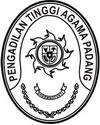 Jl. By Pass Km 24 Anak Air, BatipuhPanjang, Koto TangahTelp.(0751) 7054806 fax (0751) 40537Website: www.pta-padang.go.id Email: admin@pta-padang.go.idPADANG25171